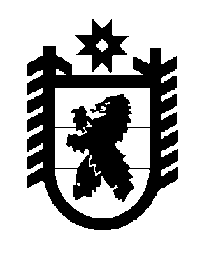 Республика КарелияКarjalan TasavaltaСОВЕТОЛОНЕЦКОГО НАЦИОНАЛЬНОГО МУНИЦИПАЛЬНОГО РАЙОНАAunuksen piirineuvosto –piirin paikallisen itsehallinnonEdustava elinРЕШЕНИЕот 26 июня 2024 года     №  26  О реализации на территории Олонецкого района программ переселения граждан из аварийного жилищного фонда и капитального ремонта общего имущества в многоквартирных домах	Заслушав и обсудив информацию  начальника отдела жилищной политики А.А. Староверова  «О реализации на территории Олонецкого района программ переселения граждан из аварийного жилищного фонда и капитального ремонта общего имущества в многоквартирных домах», Совет Олонецкого национального муниципального района решил:Информацию принять к сведению.Глава Олонецкого национального муниципального района  							В.Н. Мурый